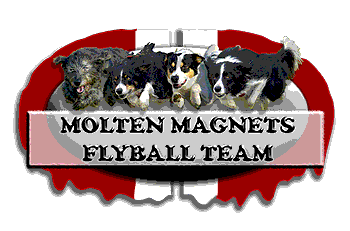      PRESENT ABRITISH FLYBALL ASSOCIATIONSANCTIONED COMPETITION.LIMITED OPEN, MULTI BREED AND STARTERS FLYBALL(48 teams open, 12 multi breed and 12 starter) atWhites Nurseries LTD                        Clay lane, Earls BartonNorthamptonNN6 0EPon20th April - 22nd April 2019Closing date - 20th March 2019For further information and to send online entries please contact: Bhav Patel on 07738594456 Email: bhavnesh_patel99@hotmail.com &   Show Rules and Regulations The Event Organiser(s) reserve the right to refuse entries and admission to the event of any persons not in good standing within the BFA.  No person shall carry out punitive or harsh handling of a dog at the event. Bitches in season are not allowed near the show area. Mating of dogs is not allowed. A dog must be withdrawn from competition if it is : Suffering from infectious or contagious diseases. A danger to the safety of any person or animal.  Likely to cause suffering to the dog if it continues to compete. It is the Team Captains responsibility to ensure the Team is available for their class and running order. No person shall impugn the decision of the head judge or judges. The organiser(s) reserve the right to make any alterations they deem necessary in the event of unforeseen circumstances. All dogs enter the event at their own risk and whilst every care will   be taken, the Event Organiser(s) cannot accept responsibility for damage, injury, or loss however caused to dog's, persons or property whilst at the event. All owners/handlers must clear up after their dogs. Anyone failing to do so will be asked to leave the venue. If circumstances make it necessary to cancel the tournament the organisers reserve the right to defray expenses incurred by deducting such expenses from the entry fees received. Current BFA Rules and Policies will apply throughout the Sanctioned Tournament.  PLEASE NOTE-THIS IS A WORKING NURSERIES THEREFORE THERE WILL BE GUIDELINES & RESTRICTIONS ON SITE. MOLTEN MAGNETS FLYBALL TEAM 20th April - 21ST April 2019Declared times must be submitted by email at least 14 days before the tournament and must be at least half a second faster or slower than seed time. (BFA rule 4.4) Team breakout time is half a second faster than declared time. All times, seed or declared, except Division 1, are subject to the division breakout rule. (BFA rule 5.17(I)) Please supply email address for running orders Name of anyone who is a Head Judge, Qualified Judge, Provisional Judge, Qualified Measurer or Provisional Measurer  (HJ, QJ, PJ, QM, PM):   Teams entered _____ at £40.00 per Team = £________ Entry form for limited starter competitions 12 teams on Monday 22nd April 2019Entry fees£25 per team                 Entry form for limited multibreed competition 12 teams on Monday 22nd April 2019Declared times must be submitted in writing (or email) at least 14 days before the tournament and must be at least one second slower than seed time (Rule 4.5). Team break out time is half a second faster than declared time (5.17(l)) Declared times faster than seed time are not subject to the Team break out rule. All times, seed or declared, except Div 1, are subject to the Division break-out rule. Entry fees £40 per team                 Camping FRI/SAT/SUN_      £8.00 per unit per night = £_______ TOTAL £_____________  Will send bank details once entry is confirmed or cheques made payable to Molten Magnets.Returns and enquiries to: Bhav Patel28 TIVERTON AVENUENORTHAMPTONNN2 8LYTelephone: 077385944568 E-maiL: bhavnesh_patel99@hotmail.com & Team Name Team Name Team Number (1) (1) (2) (2) (3) (3) (4) (4) (5) (5) (6) (6) (7) (7) Team Captain Name : Address: Address: Telephone: E-Mail: Address: Address: Team Name (1) (2) (3) (4) Team Captain Name: Tel number: Email address: Address: Team Name Team Number (1) (2) (3) (4) (5) (6) (7) Team Captain Name: Tel number: Email address: Address: HJ’s & QJ’s available Provisional judges available Measuring officials available   